Реквізити навчальної дисципліниПрограма навчальної дисципліниОпис навчальної дисципліни, її мета, предмет вивчання та результати навчанняНавчальна дисципліна “Змагальний судовий процес” спрямована на поглиблене вивчення принципу рівності сторін у судових процедурах, особливості доказування в змагальному судовому процесі, право мати час і необхідні можливості для підготовки до захисту, права сторін знати і коментувати всі докази протилежної сторони, право допиту свідків. Розглядаються засади оцінки, в т.ч. визначення належності а також допустимості і недопустимості доказів, доктрина плодів отруйного дерева, презумпція невинуватості як елементи змагального судового процесу.Одним із основних методів курсу є навчальний судовий процес (mock trial), що полягає в поділі студентів на групи із визначенням ролей та імітація судового процесу та його окремих елементів у навчальній судовій справі. У ході навчального судового процесу відпрацьовуються навички вироблення і аргументування власної позиції перед судом, прийняття і мотивування судових рішень та їх написання.Метою навчальної дисципліни є поглиблення у студентів знань основних засад (принципів) та процедур змагального судочинства в Україні. Студенти після засвоєння навчальної дисципліни мають продемонструвати такі результати навчання:ЗНАННЯ:Основних проблем і тенденцій розвитку права на справедливий судУМІННЯОцінювати природу та характер суспільних процесів і явищ, і виявляти розуміння меж та механізмів їх правового регулювання.Співвідносити сучасну систему цивілізаційних цінностей з правовими цінностями, принципами та професійними етичними стандартамиЗдійснювати презентацію свого дослідження з правової теми, застосовуючи першоджерела та прийоми правової інтерпретації складних комплексних проблем, що постають з цього дослідження, аргументувати висновкиОбґрунтовано формулювати свою правову позицію, вміти опонувати, оцінювати докази та наводити переконливі аргументи.Оцінювати достовірність інформації та надійність джерел, ефективно опрацьовувати та використовувати інформацію для проведення наукових досліджень та практичної діяльності.Аналізувати та оцінювати практику застосування окремих правових інститутівОбґрунтовувати правову позицію на різних стадіях правозастосування.Мати практичні навички розв’язання проблем, пов’язаних з реалізацією процесуальних функцій суб’єктів правозастосуванняПререквізити та постреквізити дисципліни (місце в структурно-логічній схемі навчання за відповідною освітньою програмою)Навчальний курс “Змагальний судовий процес” вивчається в магістратурі, після опанування дисциплін, передбачених навчальним планом підготовки бакалавра права, в т.ч. після опанування курсів процесуального (судового) права.Зміст навчальної дисципліни Тема 1. Принцип рівності сторін у судових процедурахРівність сторін як засада процесуального (судового права)Тема 2. Особливості доказування в змагальному судовому процесіОбов’язок кожної сторони довести свою сторону справиПризначення експертиз і право спростувати висновок експертаТема 3. Відступи від змагальностіПокладення тягаря доказування на одну зі сторін справиПрезумпція невинуватостіПрийняття рішень за відсутності іншої сторониОбов’язок прокурора розкривати також докази невинуватостіТема 4. Право мати час і необхідні можливості для підготовки до захистуМожливість збирання і подання доказівЧас на ознайомлення з доказами ( в т.ч. щодо великих обсягів даних)Час на спілкування із захисником і вироблення позиції захистуТема 5. Права сторін знати і коментувати всі докази протилежної сторониВідкриття доказів іншій стороніПред’явлення доказів у судіМожливість коментувати всі докази Тема 6. Право допиту свідків Свідки як автономне поняття в практиці ЄСПЛПраво на допит свідків (тест Муртазалієва)Право на перехресний допит свідків (Тест Al-Khawadja)Безпосередність допиту судом свідків Тема 7. Оцінка судом доказів Належність доказівДопустимість доказівДостовірність доказівДостатність доказівСпеціальні методи розслідуванняЗаборона провокаційДоктрина плодів отруйного дереваНавчальні матеріали та ресурсиБазова:Посібник зі статті 6 Європейської конвенції з прав людини. Право на справедливий суд (кримінально-процесуальний аспект). The Case-law Guides by theme series presents the Court’s key judgments, organised by theme and with transversal approach:                                   https://www.echr.coe.int/Pages/home.aspx?p=caselaw/analysis/guides&c=Посібник зі статті 6. Право на справедливий суд (цивільна частина). The Case-law Guides by theme series presents the Court’s key judgments, organised by theme and with transversal approach:                                   https://www.echr.coe.int/Pages/home.aspx?p=caselaw/analysis/guides&c=Дудаш Т.І. Практика Європейського суду з прав людини: навч. посібн. – К. : Алерта, 2016. – 413 с.Фулей Т.І. Застосування практики Європейського суду з прав людини при здійсненні правосуддя: Науково-методичний посібник для суддів. – 2-ге вид. випр., допов. – К., 2015. – 208 с.Збірник витягів з рішень Європейського суду з прав людини, рекомендованих для вивчення при підготовці до письмового анонімного тестування у межах іспиту для кваліфікаційного оцінювання суддів на відповідність займаній посаді, 2018 р. Електронний ресурс: http://www.nsj.gov.ua/files/15296531171517493988%D0%97%D0%B1%D1%96%D1%80%D0%BD%D0%B8%D0%BA%20%D1%80%D1%96%D1%88%D0%B5%D0%BD%D1%8C%20%D0%84%D0%A1%D0%9F%D0%9B_30.01.2018%20%D0%BD%D0%B0%20%D1%81%D0%B0%D0%B9%D1%82.pdfЮрисдикція Європейського Суду з прав людини: доктрина та практика / О. В. Базов ; Київ. нац. ун-т ім. Т. Шевченка, Ін-т міжнар. відносин. — Київ : Істина, 2017. — 422 с. — Бібліогр.: с. 399-421.Абашидзе А.Х., Алисиевич Е.С. Право Совета Европы. Конвенция о защите прав человека и основных свобод: учебное пособие / А.Х. Абашидзе, Е.С. Алисиевич. – М.: Междунар. отношения, 2007. – 304 с.Допоміжна:Андріанов К.В. Роль контрольного механізму Конвенції про захист прав і основних свобод людини в процесі реалізації її норм: дис… канд. юрид. наук / К.В. Андріанов. – К., 2002. – 185 с.Буроменский М.В. Обращение в Европейский суд по правам человека: практика Суда и особенности украинского законодательства / М. Буроменский. – Харьков: Фолио, 2000. – 32 с.Де Сальвиа М. Прецеденты Европейского суда по правам человека. Руководящие принципы судебной практики, относящиеся к Европейской конвенции о защите прав человека и основных свобод. Судебная практика с 1960 по 2002 г. / М. Де Сальвиа. – СПб.: Юридический центр Пресс, 2004. – 1072 с. Дженніс М., Кей Р., Бредлі Е. Європейське право у галузі прав людини: Джерела і практика застосування / М. Дженніс, Р. Кей, Е. Бредлі. – К.: АртЕк, 1997. – 583с.Караман І.В. Звернення до Європейського суду з прав людини : практ. довідник / Ігор Караман ; Вища шк. адвокатури Нац. асоціації адвокатів України. — Київ : Фенікс, 2016. — 335 с. Кучинська О. П., Фулей Т. І., Бараннік Р. В.  Принципи кримінального провадження у світлі практики Європейського суду з прав людини : монографія / О. П. Кучинська, Т. І. Фулей, Р. В. Бараннік. – Ніжин : ТОВ “Видавництво “Аспект- Поліграф”, 2013. – 228 с.Севостьянова Н., Звернення до Європейського суду з прав людини як реалізація права на правосуддя. Монографія. 2012, 216 с.Уваров, В. Г., Застосування практики Европейського Суду з прав людини та норм міжнародно-правових актів в удосконаленні кримінального судочинства України: Монографія. За заг. ред.Тертишника, В.М., Дніпро, 2012.Шевчук С. Судовий захист прав людини. Практика Європейського суду з прав людини у контексті західної правової традиції / С. Шевчук. – К.: Реферат, 2006. – 829 с.Вибрані рішення Європейського суду з прав людини: в 2-х т.. – К.: Фенікс, 2006. Вибрані справи Європейського суду з прав людини. – К.: Фенікс, 2003. – Вип. І. – 288 с. Вибрані справи Європейського суду з прав людини. Випуск ІІ. – К.: Фенікс, 2004. – 273 с.Европейский Суд по правам человека. Избранные решения: в 2 т. – М.: НОРМА, 2000. – Т.1 / председатель ред. коллегии – д. ю. н., проф. В.А. Туманов. – 856 с.Европейский Суд по правам человека. Избранные решения: в 2 т. – М.: НОРМА, 2000. – Т. 2 / председатель ред. коллегии – д. ю. н., проф. В.А.Туманов. – 808 с.Кримінальний процесуальний кодекс України з постатейними матеріалами практики Європейського суду з прав людини / за ред. А. В. Столітнього ; [уклад.: А. В. Столітній та ін.]. — 2-ге вид., перероб. та допов. — Харків : Право, 2019. Провокація вчинення злочину: практика Європейського суду з прав людини та національних судів : наук.-практ. посіб. : [для студентів, аспірантів, викладачів закл. вищої освіти, науковців, працівників прокуратури та ін. правоохорон. органів / О. З. Гладун та ін.] ; Ген. прокуратура України, Нац. акад. прокуратури України. — Київ : Національна академія прокуратури України, 2019. — 117 с. Прецедентне право Європейського суду з прав людини щодо захисту прав уразливих верств населення : навч. посіб. / О. О. Гайдулін, В. Ю. Худолей, І. М. Шаркова ; М-во освіти і науки України. — Харків : Лисенко І. Б. : Голембовська О. О., 2019. — 298 с.Право на ефективний засіб юридичного захисту у кримінальному провадженні: практика Європейського суду з прав людини та законодавство України / Ген. прокуратура України, Нац. акад. прокуратури України ; за ред. Ю. Г. Севрука, А. В. Столітнього ; [уклад. Ю. Г. Севрука та ін.]. — Київ : Національна академія прокуратури України, 2019. — 389 с.Практика застосування Європейської Конвенції про захист прав людини і основоположних свобод: стаття 6 та стаття 1 Першого Протоколу : практ. посіб. : [витяг із рішень Європейського суду з прав людини] / [уклад.: В. Я. Погребняк, С. О. Кравцов]. — Харків : Право, 2018. — 195 с.Тлумачення та застосування Конвенції про захист прав людини і основоположних свобод Європейським судом з прав людини та судами України: навчальний посібник / авт. кол. М. Мазур, С. Тагієв, А. Беніцький, В. Кострицький. – Луганськ, 2006. – 600 с.Harris, O'Boyle, and Warbrick, Law of the European Convention on Human Rights, 2018.Philip Leach, Taking a Case to the European Court of Human Rights Paperback – Student Edition, 2017William A. Schabas, The European Convention on Human Rights: A Commentary (Oxford Commentaries on International Law), 2017.Навчальний контентМетодика опанування навчальної дисципліни (освітнього компонента)Лекції проводяться із застосуванням презентацій. Лекції можуть проводитись із частковим застосуванням методу професійної дискусії. У такому випадку студентам можуть завчасно надаватися матеріали для попереднього опрацювання для подальшого обговорення (професійної дискусії) під час лекції. Студенти закликаються для активної участі в обговоренні, порушенні питань, що виникають під час вивчення курсу, перед викладачем та іншими студентами.Практичні (семінарські) заняття проводяться у формі навчального судового процесу, під час якої студенти діляться на групи і відповідно до визначених ролей та фабули (опису) навчальної справи (кейсу) виступають у навчальному судовому засіданні. Після засідання проводиться обговорення результатів.Самостійна робота студентів – є важливою частиною курсу, під час якої студенти відповідно до визначених ролей та фабули (опису) навчальної справи (кейсу) готуються до судового засідання та/або складають процесуальні документи. Політика та контрольПолітика навчальної дисципліни (освітнього компонента)Відвідування лекцій та семінарських занять є обов’язковим.Правила поведінки на заняттях: активність, високий рівень підготовки та дисципліна. На семінарських заняттях можна користуватись технічними засобами, мобільними телефонами, ноутбуками при опрацюванні нормативно-правових актів. Норми етичної поведінки студентів і працівників визначені у розділі 2 Кодексу честі Національного технічного університету України «Київський політехнічний інститут імені Ігоря Сікорського». Детальніше: https://kpi.ua/code. Перездати пропущене семінарське заняття рекомендується максимум через пару, так як освоєння подальшого матеріалу пов’язане з розумінням попередніх тем. Штрафні бали передбачені за перездачу семінарського заняття (більше ніж через 2 тижня після пропущеного семінарського заняття). Штрафний бал: - 1 бал.Перездати пропущений кейс рекомендується максимум через пару, так як освоєння подальшого матеріалу пов’язане з розумінням попередніх кейсів. Штрафні бали передбачені за здачу кейсового завдання пізніше встановленого строку. Штрафний бал: - 1 бал.Буде вимагатись активна участь студента на практичних заняттях. Рейтинг студента значною мірою формуватиметься за результатами його роботи на практичних (семінарських) заняттях. Студенти, які пропустили практичні заняття, можуть не допустити зниження підсумкового рейтингу, своєчасно (протягом семестру) опрацювавши відповідні теми і виконавши завдання, передбачені для пропущених занять. На лекціях та практичних заняттях використання ноутбуків, смартфонів дозволяється лише для цілей, необхідних для забезпечення навчального процесу. Студент на практичному занятті може використовувати підготовлені ним письмові нотатки з питань теми заняття (або передбачених завданням), однак висловлювати позицію, читаючи з аркуша паперу не варто. Це також характеризує рівень підготовки студента не з кращого боку.Політика та принципи академічної доброчесності визначені у розділі 3 Кодексу честі Національного технічного університету України «Київський політехнічний інститут імені Ігоря Сікорського». Детальніше: https://kpi.ua/code. Види контролю та рейтингова система оцінювання результатів навчання (РСО)Календарний контроль: провадиться двічі на семестр як моніторинг поточного стану виконання вимог силабусу. Семестровий контроль: залік.Оцінювання та контрольні заходи.Рейтинг студента з дисципліни складається з балів, що отримуються за: відповіді, вирішення кейсів та доповнення відповідей інших студентів у процесі дискусії на семінарських заняттях; а також за написання модульної контрольної роботи у вигляді заповнення формуляру (заяви) до ЄСПЛ.Кожне семінарське заняття оцінюється у 5 балів.Кожен кейс оцінюється у 5 балів.Студент отримає найвищий рейтинг, якщо він бере активну участь на проведених семінарських заняттях, переважно надає повні та аргументовані відповіді, логічно їх викладає, висловлює власну позицію з дискусійних питань.Пропущені заняття, порушення строків здачі, неточності, неповнота, помилки у відповідях спричиняють зниження рейтингу студента. Студент може оскаржити оцінку викладача, подавши відповідну скаргу викладачу не пізніше наступного дня після ознайомлення студента з виставленою викладачем оцінкою. Скарга розглядатиметься за процедурами, встановленими університетом.Студент протягом семестру має можливість набрати усі 100 балів та отримати оцінку «автоматом», не здаючи залік.Студент, який отримав менше 60 балів – здає залік.Студент, який у семестрі отримав більше 60 балів, але бажає підвищити свій результат, може здати залік. Таблиця відповідності рейтингових балів оцінкам за університетською шкалою: 8. Дистанційне навчання Можливе синхронне дистанційне навчання з використанням платформ для відео-конференцій та освітньої платформи для дистанційного навчання в університеті.Лекції та усні семінарські заняття будуть проводитись очно або за допомогою загальноприйнятих технічних засобів (у т.ч. технологій Zoom або Google Meet). Відповідні посилання будуть надіслані на пошту групи.Письмові завдання, кейси та модульна контрольна робота будуть виконуватись письмово, в т.ч. на платформах Сікорський, Classroom, або через електронну пошту (залежно від форми заняття та змісту наданих завдань).Робочу програму навчальної дисципліни (силабус):Складено доктор юридичних наук, доцент, професор кафедри господарського та адміністративного права Кравчук Олексій ОлеговичУхвалено кафедрою __________ (протокол № ___ від ____________)Погоджено Методичною комісією факультету (протокол № __ від _______)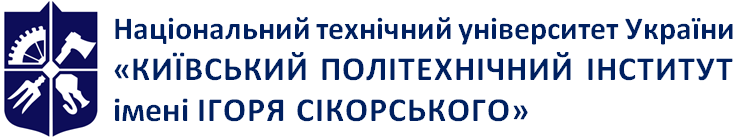 Емблема 
кафедри (за наявності)Кафедра господарського та адміністративного праваЗМАГАЛЬНИЙ СУДОВИЙ ПРОЦЕСРобоча програма навчальної дисципліни (Силабус)ЗМАГАЛЬНИЙ СУДОВИЙ ПРОЦЕСРобоча програма навчальної дисципліни (Силабус)ЗМАГАЛЬНИЙ СУДОВИЙ ПРОЦЕСРобоча програма навчальної дисципліни (Силабус)Рівень вищої освітиДругий  (магістерський) Галузь знань08 ПравоСпеціальність081 ПравоОсвітня програмаПравоСтатус дисципліниВибіркова  Форма навчанняДенна, заочнаРік підготовки, семестр1 курс, весняний семестрОбсяг дисципліни120 годин (4 кредити)Семестровий контроль/ контрольні заходиЗалікРозклад занятьhttp://rozklad.kpi.ua/Мова викладанняУкраїнськаІнформація про 
керівника курсу / викладачівдоктор юридичних наук, доцент, професор кафедри господарського та адміністративного права Кравчук Олексій Олегович, e-mail: o.kravchuk@kpi.uaРозміщення курсуКількість балівОцінка100-95Відмінно94-85Дуже добре84-75Добре74-65Задовільно64-60ДостатньоМенше 60НезадовільноНе виконані умови допускуНе допущено